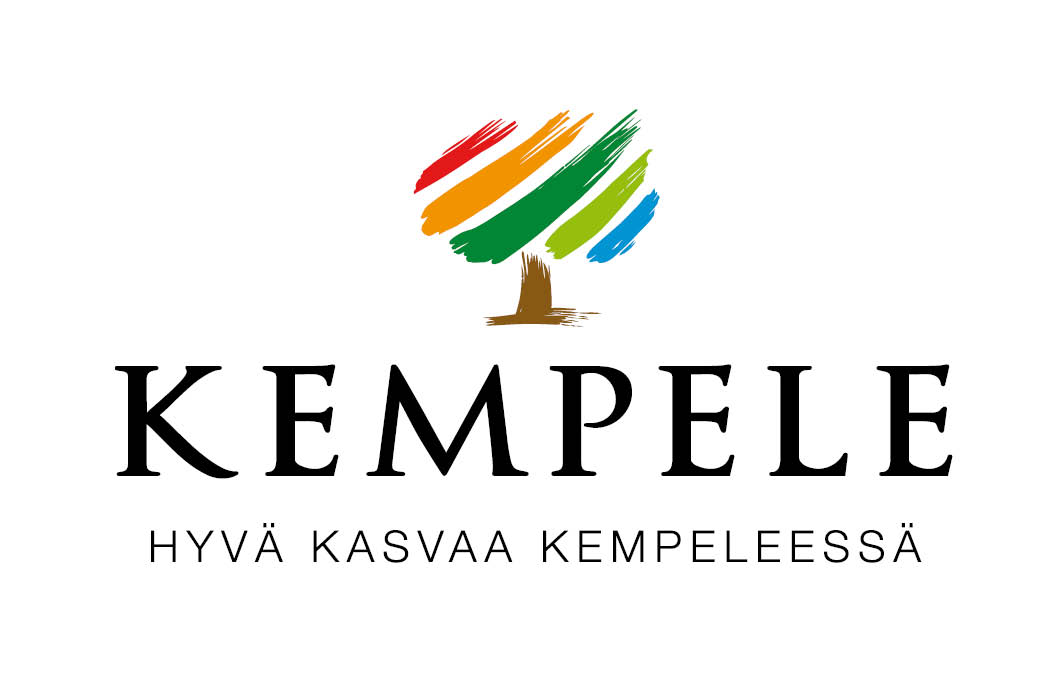 SEITSEMÄSLUOKKALAISEN VALINNAISAINEOPAS 2022
YLIKYLÄN KOULULLAVALINNAISAINEET 2022-2024Kahdeksannella ja yhdeksännellä luokalla opiskellaan kuusi tuntia viikossa valinnaisaineita. Kaikkien valinnaisaineiden laajuus on kaksi tuntia viikossa kahden vuoden ajan. Jokainen oppilas valitsee siis itselleen kolme valinnaisainetta, joista vähintään yhden tulee olla taito- ja taideaineen valinnainen. (kuvataide, musiikki, kotitalous, liikunta). Lisäksi oppilas tekee kaksi varavalintaa siltä varalta, että valinnaisaineryhmää ei synny.Valinnaisaineita sitoudutaan opiskelemaan kaksi vuotta eli 8. ja 9. luokan ajan. Yläluokkien aikana valinnaisainetta voi vaihtaa vain erittäin perustellusta syystä. Siksi kannattaa harkita tarkkaan, mitkä valinnaisaineet valitsee. Esimerkiksi heikko menestyminen valinnaisaineen opinnoissa ei oikeuta automaattisesti valinnaisaineen vaihtamiseen.ARVIOINTI1. Taito- ja taideaineiden valinnaiset KU, MU, KO, LI  (merkitty punaisella oppaaseen)Taito- ja taideaineiden valinnaisissa on numeroarviointi 4-10. Taito- ja taideaineiden valinnaisista ei kuitenkaan tule erillistä arviota lukuvuositodistukseen tai päättötodistukseen. Kunkin taide- ja taitoaineen päättöarviointi tehdään siinä vaiheessa, kun ko. oppiaineen koko oppimäärä on opiskeltu. Jos oppilas valitsee esimerkiksi kotitalouden valinnaisen, annetaan kotitalouden päättöarviointi vasta valinnaisen loppuessa eli 9. luokalla. Mikäli oppilas ei valitse kotitaloutta valinnaiseksi, annetaan päättöarviointi 7. luokan lopussa ja numero siirtyy 9. luokan päättötodistukseen.2. Muut valinnaisaineetMuissa valinnaisaineissa on myös numeroarviointi 4-10. Todistukseen merkitään valinnaisaineen nimi, laajuus ja arvosana. Ranskan, saksan ja venäjän B2- oppimäärän kielissä arvosanan tilalle voidaan huoltajan kirjallisen pyynnön myötä vaihtaa päättöarvosanaksi "hyväksytty". Tällä hetkellä valinnaisten vieraiden kielten arvosanat lasketaan mukaan siihen keskiarvoon, jolla haetaan peruskoulun jälkeisiin koulutuksiin. Ammatilliseen koulutukseen haettaessa otetaan lisäksi huomioon valinnaisaineiden arvosanat, mikäli valinnaisaine liittyy johonkin yhteiseen oppiaineeseen. Yhteisiin oppiaineisiin kuulumattomia valinnaisaineita ovat ”Minä ja Me tukioppilaina”, “Kansainvälisyyttä ja englantia”, “Mediataito”, “Kotitalouden monitaitaja”, “ Yrittäjyys tutuksi” sekä ”Tietotekniikka”.  Tarkempia tietoja valinnaisaineiden sisällöistä saa valinnaisaineiden opettajilta. Jos valinnaisainevalinnat tuottavat hankaluuksia tai valinnaisaineiden valintaan liittyy kysyttävää, olkaa yhteydessä opinto-ohjaajiin. Ryhmien muodostamisesta puolestaan vastaavat apulaisrehtorit / rehtorit.Oppilaanohjaaja Sari Sarviaho 044 4972 674 ja Jaana Elorinne 0503169577apulaisrehtori Ari Roppola 050 3169 439 
sähköposti: etunimi.sukunimi@edu.kempele.fiLisää valinnaisaineista myös kunnan kotisivuilta ”Valinnaisaineiden ainekohtaiset opetussuunnitelmat”: https://www.kempele.fi/media/tiedostot/varhaiskasvatus-ja-opetus/perusopetus/opetussuunnitelmat/ops-kempele-2016-valinnaisaineet.pdfVALINNAINEN KUVATAIDEValinnainen kuvataide on syventävä taide- ja taitoaine. Se sopii sinulle, joka haluat ottaa selvää ja ymmärtää ympärilläsi olevaa kuvakulttuuria ja haluat itse oppia tekemään kuvia käyttäen monipuolisesti erilaisia kuvan tekemisen tapoja ja materiaaleja. Pidät piirtämisestä, maalaamisesta, valokuvaamisesta, rakentelusta ja digitaalisesta kuvankäsittelystä, videoiden, animaatioiden, sarjakuvien tekemisestä. Toisin sanoen sinulle tuottaa iloa käsillä tekeminen ja käsillä ajatteleminen sekä haluat kehittää kuvailmaisun taitoasi. Olet myös halukas ymmärtämään visuaaliseen kulttuuriin liittyviä ilmiöitä ja ajattelua niiden takana.Oppitunneilla tehdään töitä yksin sekä yhdessä toisten kanssa. Opit taiteellista työskentelyprosessia sekä tiedonhankintataitoja. Opit ideoimaan ja suunnittelemaan sekä dokumentoimaan omaa kuvan tekemisen prosessiasi. Opiskelulle ovat ominaisia erilaiset ajankohtaiset teemat ja projektit, näyttelyiden rakentaminen sekä vierailut.Yhteyshenkilö Mervi NiemitaloVALINNAINEN LIIKUNTAHaluatko syventää liikunnan oppisisältöjä, kehittää liikuntataitojasi sekä liikkua enemmän? Valinnainen liikunta on taide- ja taitoaineen syventävä aine, jossa harjoitellaan monipuolisesti eri liikuntamuotoja sekä kehitetään fyysisiä ominaisuuksia. Valinnaisessa liikunnassa voidaan toteuttaa myös erilaisia teemajaksoja (esim. Kehonhallinta, -huolto, lihaskuntoharjoittelu, Musiikkiliikunta, pallopelit) oppilaiden toiveiden mukaan. Yhteyshenkilöt Kati Haapakorva ja Aappo AuttiVALINNAINEN MUSIIKKIValinnainen musiikki on toiminnallinen, yhteistyö- ja esiintymistaitoja kehittävä aine. Tunneilla pyritään ottamaan huomioon opiskelijoiden musiikkimieltymykset ja kiinnostuksen kohteet. Tunneilla saa halutessaan syventyä ”oman” instrumentin opiskeluun tai lauluun. Opintoihin voi hyvin tulla mukaan, vaikkei aikaisempaa harrastuneisuutta olisikaan. Tavoitteena on suvaitsevan ja kannustavan ilmapiirin luominen sekä musiikista nauttiminen.Mitä opiskelet? tutustutaan eri musiikinlajeihin ja -tyyleihinharjoitetaan henkilökohtaisia musisointitaitojaharjoitetaan yhteismusisointitaitojakerrataan ja syvennetään kaikille yhteisten musiikkiopintojen sisältöjäMiten opiskelet? laulaminen ja/tai soittaminenpienten kirjallisten töiden tekeminenesitysten valmistaminen koulun juhliin ja tapahtumiin (ei esiintymispakkoa)mahdolliset vierailut esim. lähialueen konserteissaMiten arvioidaan? tuntityöskentely ja -aktiivisuusyhteistyötaidotkirjalliset työtValinnainen musiikki arvioidaan numeroin (4-10)Yhteyshenkilö Anu Kemppainen VALINNAINEN KOTITALOUSKotitalous on monipuolinen ja toiminnallinen arjen hallintaa harjoittava taitoaine. Kotitalouden syventävä valinnaisaine syventää ja täydentää 7. luokan kotitaloudessa opittuja kotitalouden taitoja. Aiheet käsittelevät monipuolisesti kotitalouden eri osa-alueita: ruokaosaaminen ja ruokakulttuuri, asuminen ja yhdessä eläminen sekä kuluttaja- talousosaaminen.Harjoitellaan taitoja, jotka helpottavat jokapäiväistä elämääYhteistyötaidot, taloudellisuus, rahankäyttö, kierrättäminen, puhtaanapitoKerrataan ja syvennetään 7.luokalla opittuja asioitaOpetellaan valmistamaan ja suunnittelemaan erilaisia ruokia ja leivonnaisia arkeen sekä juhlaanTutustutaan suomalaiseen ruokaperinteeseen ja muiden maiden ruokakulttuureihinOpitaan käyttämään erilaisia työvälineitä sekä kodinkoneitaSeurataan kotitalouden ajankohtaisia asioita ja kokeillaan uutuustuotteitaTehdään mahdollisuuksien mukaan vierailuja lähialueen kotitalousalan yrityksiinMiten opiskelet?Käytännön työskentely, tekemällä oppiminen (yksilö-, pari- ja ryhmätyöt)Toiminnalliset projektitOppimispäiväkirjaSähköiset viestimet oppimisen tukenaMiten arvioidaan?Jatkuva näyttö käytännön työskentelyssä, tuntiaktiivisuusYhteistyötaidotKirjalliset työtPienet testit ja työkokeetValinnainen kotitalous arvioidaan numeroin (4-10).Yhteyshenkilöt Marjut Levy ja Päivi PäkkiläDRAAMADraamassa päästään nauttimaan yhdessä tekemisen riemusta ja samalla oppimaan ryhmä- ja vuorovaikutustaitoja.Tunneilla tehdään aluksi ryhmäytymisharjoituksia ja opetellaan tuntemaan toiset. Aluksi harjoituksia tehdään ryhmissä ja pareittain, vasta vähitellen yksin. Draaman tunneilla tehdään pantomiimi-, kuuloaisti-, tuntoaisti-, liike- ja äänenkäyttöharjoituksia, improvisaatioharjoituksia, pienoisnäytelmiä sekä juhliin esitysten valmistamista (juhlissa ei ole pakko esiintyä).Valinnaisaineena draama sopii niille, jotka nauttivat esiintymisestä ja toisaalta myös niille, jotka haluavat saada rohkeutta esiintymiseen ja äänenkäyttöön. Ei tarvitse olla ”näyttelijä”, että voi tulla mukaan.Draama arvioidaan numerolla 4 – 10 ja arviointiin vaikuttaa tuntityöskentely ja itsearviointi, jota tehdään oppimispäiväkirjaan.Yhteyshenkilöt Emmi Saukko ja Saana PiltonenVALINNAINEN HISTORIAKiinnostaako sinua matka historian maailmaan? Tahdotko tietää tarkemmin henkilöistä historian tapahtumien takana? Kiinnostavatko sinua ilmiöt, tapahtumat tai eri kulttuurit? Haluatko ymmärtää paremmin sinua ympäröivää maailmaa? Historian valinnaiskurssi antaa sinulle mahdollisuuden päästä syvemmälle historian uumeniin. Kurssi on tarkoitettu oppilaille jotka ovat kiinnostuneet menneisyyden tutkimisesta sekä historian tapahtumien ja ilmiöiden vaikutuksesta nykypäivään. Kurssilla opetellaan hankkimaan tietoa historiasta monin eri tavoin ja samalla kriittisesti tulkitsemaan historian lähteitä. Kurssilla oppilaat pääsevät opiskelemaan historian aiheita oman mielenkiinnon mukaan. Kurssilla tutustutaan erilaisiin opiskelutapoihin esimerkiksi ryhmätöiden ja esitelmien tekoon, kuvien, dokumenttien ja elokuvien analysointiin ja niiden hyödyntämiseen historian opiskelussa. Tunneilla käytetään monipuolisesti hyväksi oppilaiden eri taitoja ja osaamista (esim. pienoismallien tai animaatioiden tekemistä). Kurssilla ei ole oppikirjaa, eikä kokeita, vaan arviointi suoritetaan tehtyjen töiden ja aktiivisuuden perusteella.Yhteyshenkilö Anne HirveläPALLOPELITHaluatko kehittää itseäsi eri palloilulajeissa? Oppitunti pitää sisällään sisä- ja ulkopalloilulajien pelaamista, pelitaktiikan opettelua ja sääntötuntemuksen parantamista. Kurssilla opetellaan myös peliin liittyvien fyysisten ominaisuuksien kehittämistä.Yhteyshenkilöt Kati Haapakorva ja Aappo AuttiKEHO JA LIIKEHaluatko kehittää kehonhallintaasi, itseilmaisuasi ja esiintymistaitosi? Oppitunneilla harjoitellaan monipuolisesti erilaisia tanssi- ja liikkumismuotoja sekä kehitetään fyysisiä ominaisuuksia omaa kehonpainoa hyödyntäen. Tunneilla voidaan myös tehdä esityksiä koulun tapahtumiin ja juhliin.Yhteyshenkilö Kati Haapakorva TAITAVAKSI LIIKKUJAKSIHaluatko kehittää omia liikuntataitojasi ja syventää tietämystäsi liikkumisen merkityksestä hyvinvoinnillesi? Oppitunneilla harjoitellaan monipuolisesti liikunta- ja välineenkäsittelytaitoja. Opit fyysisten ominaisuuksien kehittämiseen ja harjoittamiseen liittyvät tiedot ja taidot. Niiden avulla pystyt tekemään itsellesi harjoitusohjelman. Sinulla on myös mahdollisuus oman lajisi harjoitteluun joko itsenäisesti tai oman valmentajasi kanssa.Yhteyshenkilö Kati HaapakorvaTEKNINEN TYÖ 2/4 tuntiaMitä opiskelet?Syvennetään seitsemännellä luokalla opittuja tietoja ja taitoja suunnittelemalla, valmistamalla tai korjaamalla erilaisia puu-, metalli-, muovi- ja elektroniikkatuotteita.Voit valmistaa tuotteita omien ideoiden pohjalta, esimerkiksi subbari, kassakaappi, matkakaiutin, radio, mopon huoltonostin, mopon alustaledit tai tietokonekaiutin. Mopon huolto ja korjaaminen tai tietokoneen lisälaitteiden asennus on tuttua hommaa myös. Puun taivutustöihin sekä metallin sorvaustöihin on hyvä mahdollisuus.Hyödynnetään tietokonetta esimerkiksi CNC-jyrsimen ohjaamisessa, kun leikataan kaiuttimen aukotuksia.Pääpaino oppilaan omien mielenkiinnon kohteiden esiintuomisessa.Miten opiskelet?Käytännön työskentely eri materiaalien edellyttämillä työtavoilla ja työkaluilla.Korostetaan työturvallisia työtapoja sekä työturvallisuusmääräyksiä.Ideasta valmiiksi tuotteeksi!Miten sinua arvioidaan?Jatkuva näyttö – tuntiaktiivisuusValmistuneet työt ja työskentelyprosessin kulkuHarrastuneisuusArviointikeskustelutYhteyshenkilö Petteri KinnunenTEKSTIILITYÖ Mitä opiskelet?syvennytään tekstiilityön perustekniikoihinperehdytään oppilaan oman kiinnostuksen mukaan myös tekstiilityön erikoistekniikoihinMiten opiskelet?8. luokalla oppilas valmistaa valitsemallaan tekniikalla mm. alaosanvaatteen, kodintekstiilin ja uudistaa vaatteen9. luokalla oppilas valmistaa valitsemallaan tekniikalla mm. yläosanvaatteen, vuodenaikaan tai teemaan liittyvän kodintekstiilin ja uusiokäyttää tekstiilimateriaalejaMiten sinua arvioidaan?valmistuneet työt, työskentelyprosessi ja prosessin dokumentointi arvioidaan numeroilla 4-10lukukauden päätteeksi oppilaat saavat lisäksi suullisen arvioinninYhteyshenkilö Kaisa PeltonenMINÄ JA ME TUKIOPPILAINATukioppilaat ovat koulun selkäranka ja he tukevat koko kouluyhteisön hyvinvointia. Toiminnan tavoitteena on edistää toiset huomioivaa käyttäytymistä, luoda koulun yhteishenkeä, torjua yksinäisyyttä ja lisätä nuorten osallisuutta koulussa. Jos siis haluat tehdä koulustamme paremman paikan kaikille, haluat oppia järjestämään erilaisia tempauksia ja tapahtumia sekä kehittämään omia vahvuuksiasi, niin olet tukioppilastoimintaan sopiva nuori!Tukioppilaat koulutetaan toimintaan yhteistyössä Mannerheimin lastensuojeluliiton kanssa, jonka jälkeen he toimivat koulun yhteishengen nostattajina yhdeksännen luokan loppuun asti. Opintojen aikana järjestetään erilaisia koulun yhteisiä tapahtumia (esim. pipopäivä, ystävänpäivä, tms.), ryhmäytymistä eri luokka-asteille, osallistutaan yhteisten juhlien järjestelyihin (esim. vappujuhla, 9-gaala, jne.) sekä tutustutaan vapaaehtoistyöhön ja hyväntekeväisyyteen. Toimintamallit ja -tavat sovitaan yhdessä oppilaiden kanssa.Valinnaisaineessa käydään läpi tukioppilastoiminnan perusteet: ryhmässä toimiminen ja ryhmän vetäminen, tukioppilastoiminnan arvot ja tavoitteet, ihmissuhdetaitojen vahvistaminen ja itsetuntemus, erilaisten toimintatapojen löytäminen sekä tukioppilastoiminnan tavoitteellisuus, suunnittelu ja arviointi. Lisäksi tukioppilaat käyvät läpi kiusaamisen ehkäisemiseen, itsetuntemukseen, nettiturvallisuuteen, päihdekasvatukseen, tunnetaitoihin, osallisuuteen ja ryhmäytymiseen liittyviä kokonaisuuksia.Opintojen aikana oppilas oppii järjestämään erilaisia tapahtumia, ryhmässä toimimisen ja johtamisen taitoja, ottamaan vastuuta itsestään ja lähiympäristöstään, kehittämään omia vahvuuksiaan sekä ihmissuhdetaitoja.9. luokan päätteeksi oppilas saa tukioppilastodistuksen käymistään erikoiskoulutuksista, josta on usein hyötyä kesätyö- ja jatko-opiskelupaikkoja hakiessa.Yhteyshenkilöt Johanna Herranen ja Veli-Matti PulkkinenKANSAINVÄLISYYTTÄ JA ENGLANTIA Maapallo on pyöreä ja kirjava! Kansainvälisyyttä ja englantia -tunneilla etsitään tietoa maailman eri kulttuureista. Samalla opitaan ymmärtämään, kuinka nämä kulttuurit ovat muotoutuneet ja mitä eri kulttuureille mahdollisesti tapahtuu tulevaisuudessa. Kansainvälisyyttä ja englantia -oppitunneilla käsitellään tapoja, uskomuksia, kieliä, ruokaa, harrastuksia ja muita ilmiöitä maailman eri kolkissa. Tunneilla käsitellään myös matkailua, opiskelua ja työntekoa ulkomailla, globalisaatiota sekä maasta- ja maahanmuuttoa. Tämä valinnaisaine antaa oppilaalle eväitä, joiden avulla voi kasvaa tiedostavaksi maailmankansalaiseksi, joka osaa ymmärtää ja arvostaa erilaisia kulttuureja sekä tulee toimeen erilaisissa kulttuuriympäristöissä. Kansainvälisyyttä ja englantia –valinnaisaineen oppitunneilla haetaan tietoa, tehdään projektitöitä, katsotaan ja analysoidaan elokuvia, kuunnellaan musiikkia, opitaan tunneilla käyviltä vierailijoilta sekä käydään lähiympäristössä tutustumassa sopiviin kohteisiin. Kurssin opetuskieli on luonnollisesti suomi, mutta osa materiaalista ja tehtävistä on englanninkielisiä, minkä vuoksi Kansainvälisyyttä ja englantia –valinnaisaineena on omiaan parantamaan myös oppilaan englannin taitoja. Yhteyshenkilö Päivi Seppänen MEDIATAITOMediataito sopii sinulle, joka innostunut uusista asioista ja olet utelias. Olet kiinnostunut vaikuttamisesta ja tartut mielelläsi ajankohtaisiin asioihin. Pidät videokuvaamisesta, valokuvaamisesta ja haluat tuottaa sisältöä verkkoon. Haluat kehittää tiedonhakutaitojasi ja olet valmis tekemään yhteistyötä eri ihmisten kanssa. Mediataidossa opit kriittistä medialukutaitoa ja opit erottamaan valheellista tietoa faktasta. Opit itsenäistä ajattelutaitoa, tiedonhakutaitoa ja hyvän tekstin rakentamista. Ymmärrät sananvapauden vastuuta ja vapautta. Ilmaiset itseäsi rohkeasti eri mediavälinein ja opit aktiivista kansalaisuutta. Mediataidossa työskentelet yhdessä toisten kanssa tekemällä esimerkiksi videoita, lyhytelokuvia, digitarinoita, julisteita, uutisia ja sarjakuvia jne. Julkaisemme tuotoksia verkossa ja kouluympäristössä. Teemme yhteistyötä myös median ammattilaisten kanssa ja vierailemme mahdollisuuksien mukaan Oulun alueen ja valtakunnan mediataloissa.Yhteyshenkilö Marika UlviTIETOTEKNIIKKA Mitä opiskelet?tietotekniikan taitojen syventäminen ja hyödyntäminen opiskelussa nyt ja tulevaisuudessasyvennetään ja laajennetaan tietotekniikan perustaitoja tavallisimpien ja yleisimpien ohjelmien osaltatekstinkäsittely, taulukkolaskenta, esitysgrafiikka, kyselylomakkeet, animaatio, kuvankäsittely, videon ja äänen editointitutustutaan joihinkin tietotekniikan piiriin mukaan tulleisiin nykyaikaisiin asiasisältöihin ja kokonaisuuksiin3D mallintaminen, ohjelmointi, robotiikkaMiten opiskelet?opeteltavien ohjelmien käyttöä harjoitellaan erilaisilla tehtävillä ja harjoituksillatietoa soveltavien usean eri sovelluksen yhteiskäytöllä toteutettavilla esityksillä ja projekteilla.Miten sinua arvioidaan?valmistuneet harjoitukset, esitykset ja projektit sekä työskentely arvioidaan suullisesti/numeroin 4-10.lukukauden päätteeksi oppilaat saavat tietotekniikasta numeroarvioinnin 4-10Yhteyshenkilö Henriikka Pasanen YRITTÄJYYS TUTUKSIMitä opiskelet: Valinnaisaineessa hankitaan tietoa mm. mitä yrityksen perustaminen vaatii sekä tutustutaan yrittäjän luonteenpiirteisiin. Lisäksi opiskellaan oman yrityksen pyörittämiseen vaadittavia asioita kuten kirjanpitoa, markkinointia sekä laskelmia oman yrityksen kannattavuudesta ja verotuksesta. Miten opiskelet? Oppituntien lisäksi tutustutaan tietokone-, tiedonhaku- sekä sosiaalisiin taitoihin. Harjoitetaan oman yrityksen toimintaa sekä käydään vierailuilla yrityksissä. Miten sinua arvioidaan?  Sinua arvioidaan oma-aloitteisuuden, erilaisten tuotosten sekä tuntiaktiivisuuden mukaan. Lukukauden päätteeksi oppilaat saavat numeroarvioinnin 4-10Yhteyshenkilö Marjaana ValtakorpiKOTITALOUDEN MONITAITAJAKotitalouden soveltava kurssiKiinnostavatko sinua ilmiöt ruoanvalmistuksen ja leivonnan takana? Oletko ihmetellyt miksi sipuli saa sinut kyynelehtimään? Miksi liha kannattaa ruskistaa ennen haudutusta? Miten kerrosjuoman kerrokset eivät sekoitu keskenään? Kurssilla on mahdollisuus perehtyä ruoanvalmistuksen kemiaan.Haluatko perehtyä eri maiden ruokakulttuureihin? Miten mausteet ja tutkimusmatkat liittyvät toisiinsa? Mikä merkitys uskonnoilla ja historialla on ruokakulttuuriin? Miten maantieteellinen sijainti vaikuttaa ruokakulttuuriin?Tutustutaan englantilaiseen ja amerikkalaiseen ruokakulttuuriin englanninkielisten ohjeiden ja sanaston avullaPerehdytään kansainvälisiin leivonnaisiin ja harjoitellaan erilaisia pursotus- ja koristelutekniikoitaKurssilla on mahdollisuus suorittaa hygieniapassi. Käymme tutustumassa oman alueen yrityksiin tai tunnilla käy vierailija/vierailijoita.Muun muassa näitä asioita on mahdollisuus opiskella soveltavalla kotitalouden kurssilla. Kurssin sisältöä suunnitellaan yhdessä kurssin aikana. Oppitunneilla haetaan tietoa, tehdään projektitöitä ja opitaan yhdessä. Tarvittaessa teemme yhteistyötä kemian, fysiikan tai kielten opettajien kanssa. Tunneilla käy mahdollisuuksien mukaan vierailijoita, käymme tutustumassa lähialueen mielenkiintoisiin koulutuskohteisiin ja työpaikkoihin sekä johonkin etniseen ravintolaan.Miten opiskelet?Käytännön työskentely, tekemällä oppiminen (yksilö-, pari- ja ryhmätyöt)Toiminnalliset projektitOppimispäiväkirjaSähköiset viestimet oppimisen tukenaMiten arvioidaan?Jatkuva näyttö käytännön työskentelyssä, tuntiaktiivisuusYhteistyötaidotKirjalliset työtPienet testit ja työkokeetArvioidaan numeroin (4-10).Yhteyshenkilöt Marjut Levy ja Päivi PäkkiläB2-KIELET (saksa, ranska, venäjä)Kansainvälistyvässä maailmassa vieraan kielen ja kulttuurin tunteminen on tärkeää. Tänä päivänä joutuu usein tilanteisiin, joissa tarvitaan vieraiden kielten osaamista.Työelämässä vieraan kielen osaaminen on tärkeä kilpailutekijä. Harvinaisempien kielten taitajille on suuri kysyntä tulevaisuudessa.SAKSASaksa on tärkeä kieli Euroopassa. Saksaa puhuu n. 100 milj. ihmistä äidinkielenään Saksassa, Itävallassa, Sveitsissä. Saksaa osataan myös monissa muissa maissa. Monissa ammateissa saksan taidosta on hyötyä, mm. matkailualalla ja muissa palveluammateissa, tekniikassa, lääketieteessä, kulttuurialoilla.Mitä opiskelet?kielen ääntämisen perusteita, perussanastoa tutuista aihepiireistäymmärtämään tavallisimpia omaan elämääsi liittyviä kysymyksiä, ohjeita, pyyntöjä ja kieltojalukemaan omaan elämääsi liittyviä yksinkertaisia viestejäkirjoittamaan kortteja, sähköpostiviestejä, muistilappuja ja muita hyvin lyhyitä viestejä sekä joitakin perustietoja itsestäsi ja lähipiiristäsiperusasioita saksankielisistä maista ja niiden kulttuuristaMiten opiskelet?8. luokalla pääpaino on suullisen kielitaidon kehittämisessä9. luokalla suullisen kielitaidon kehittäminen jatkuu. Kirjallinen harjoittelu lisääntyy.Tunneilla työskennellään paljon pareittain ja ryhmissä.Myös kotona opettelet sanastoa, viestintätilanteita, rakenteita, kuullun ymmärtämistä ja tekstin ymmärtämistä. Apunasi opiskelussa on oppikirja, harjoituskirja, oppikirjan äänite, oppikirjan nettitehtävät osoitteessa www.sanomapro.fi ja sanasto- ja rakennetehtävät osoitteessa www.opinaika.fi/kempele (Sanasto saksa ja Harjoitukset saksa)Miten sinua arvioidaan?Jatkuva näyttö ja numeroarviointi 4-10Aktiivinen osallistuminen tunneilla ja positiivinen asenneSuulliset ja kirjalliset kokeetItse-, pari- ja vertaisarviointiYhteyshenkilö Riitta JussilaRANSKARanska on todellinen maailman kieli, yli 200 miljoonaa ihmistä puhuu sitä äidinkielenään viidessä maanosassa. Englannin jälkeen ranska on eniten opiskeltu vieras kieli maailmassa. Ranskan kielen taidosta on hyötyä monella eri alalla, se on virallinen kieli monessa kansainvälisessä järjestössä (esim. YK, Nato, EU). Ranskan kielen avulla on helpompi oppia myös muita romaanisia kieliä kuten espanjaa, italiaa ja portugalia.Mitä opiskelet?Kielen ääntämistä sekä perussanastoaranskan kielen käyttöä monipuolisissa viestintätilanteissakuullun ja luetun ymmärtämistäranskalaista kulttuuriaMiten opiskelet?8. luokalla pääpaino on suullisen kielitaidon kehittämisessä9. luokalla suullisen kielitaidon kehittäminen jatkuu. Kirjallinen harjoittelu lisääntyy.Tunneilla työskennellään paljon pareittain ja ryhmissä.Kotona kertaat opittua ja opettelet sanastoa, rakenteita sekä viestintätilanteitaMiten sinua arvioidaan?Jatkuva näyttö ja numeroarviointi 4-10Aktiivinen osallistuminen tunneilla ja positiivinen asenneSuulliset ja kirjalliset kokeetItse-, pari- ja vertaisarviointiYhteyshenkilö Mariette MonneyVENÄJÄVenäjä on maailman viidenneksi puhutuin kieli. Äidinkielenään sitä puhuu noin 170 miljoonaa ihmistä. Venäjä on Suomessa kolmanneksi yleisin kieli, suomen ja ruotsin jälkeen. Venäjä kuuluu slaavilaisiin kieliin ja sitä kirjoitetaan kyrillisin kirjaimin. Monissa ammateissa venäjän kielen taidosta on hyötyä.Mitä opiskelet?kyrilliset kirjaimetvenäjän alkeet pääasiassa eri viestintätilanteissaMiten opiskelet?8. luokalla painotetaan suullisen kielitaidon kehittämistä9. luokalla suullisen kielitaidon kehittäminen jatkuu. Kirjallinen harjoittelu lisääntyytunneilla työskennellään paljon pareittain, tehdään sanastoon ja kulttuuriin liittyviä töitä sekä hyödynnetään verkkotehtäviäkotona kertaat opittua ja opettelet sanastoa, rakenteita sekä viestintätilanteitaMiten sinua arvioidaan?Jatkuva näyttö ja numeroarviointi 4-10Aktiivinen osallistuminen tunneilla ja positiivinen asenneSuulliset ja kirjalliset kokeetItse-, pari- ja vertaisarviointiVALINTAKORTTI 2022               Nimi ja luokka:_______________________________Ympyröi tästä ensimmäinen valinnaisaine.           Ympyröi tähän varavalinta, jos yllä oleva valinta ei toteudu.Ympyröi tästä toinen valinnaisaine. Älä kuitenkaan enää valitse samaa kuin kohdassa 1.Ympyröi tästä varavalinta, jos toinen valinnaisaine ei toteudu.Ympyröi tästä kolmas valinnaisaine. Älä kuitenkaan enää valitse samaa kuin kohdassa 1 tai 2.Ympyröi tästä varavalinta, jos kolmas valinnaisaine ei toteudu.         _____________________________________                ___________________________________________        huoltajan allekirjoitus                                              oppilaan allekirjoitus        Palautettava opinto-ohjaajalle viimeistään 4.2.2022kotitalouskuvataideliikuntamusiikkikotitalouskuvataideliikuntamusiikkikotitalouskuvataideliikuntamusiikkikotitalouden monitaitajatekninen työ 2 htekninen työ 4h tekstiilityödraamapallopelittietotekniikkaminä ja me tukioppilainavalinnainen historiataitavaksi liikkujaksikeho ja liikeYrittäjyys tutuksimediataitokansainvälisyyttä ja englantiasaksaranskavenäjäkotitalouskuvataideliikuntamusiikkikotitalouden monitaitajatekninen työ 2htekninen työ 4htekstiilityödraamapallopelittietotekniikkaminä ja me tukioppilainavalinnainen historiataitavaksi liikkujaksikeho ja liikeYrittäjyys tutuksimediataitokansainvälisyyttä ja englantiasaksaranskavenäjäkotitalouskuvataideliikuntamusiikkikotitalouden monitaitajatekninen työ 2htekninen työ 4htekstiilityödraamapallopelittietotekniikkaminä ja me tukioppilainavalinnainen historiataitavaksi liikkujaksikeho ja liikeYrittäjyys tutuksimediataitokansainvälisyyttä ja englantiasaksaranskavenäjäkotitalouskuvataideliikuntamusiikkikotitalouden monitaitajatekninen työ 2htekninen työ 4htekstiilityödraamapallopelittietotekniikkaminä ja me tukioppilainavalinnainen historiataitavaksi liikkujaksikeho ja liikeYrittäjyys tutuksimediataitokansainvälisyyttä ja englantiasaksaranskavenäjä